COMMUNIQUÉ DE PRESSEPour diffusion immédiateLes livres audio adaptés vont-ils disparaître ? Alors que plus de 100 000 personnes vivent avec une déficience visuelle au Québec, la production de livres audio adaptés a diminué de 30%. Vues et Voix sollicite aujourd’hui l’appui des médias pour sensibiliser les pouvoirs publics et le grand public aux besoins des personnes vivant avec une déficience visuelle. Vues et Voix produit annuellement près de 750 livres audio adaptés pour le compte de Bibliothèque et Archives nationales du Québec (BAnQ). Or, BAnQ en a réduit la production de plus de 30% à la suite de compressions budgétaires. Conséquence : l’accès aux nouveautés en fiction, aux derniers essais et aux classiques de la littérature d’expression française est progressivement en train de se réduire, alors qu’il était déjà insuffisant.Les livres audio adaptés permettent aux personnes ayant une déficience perceptuelle de dévorer de nombreux ouvrages et de mieux appréhender le monde. Avec l’aide de plus de 400 bénévoles, Vues et Voix répond, depuis 40 ans, à ce besoin en procédant à l’enregistrement de milliers de documents et de livres audio adaptés, chaque année.Ce sont près de 100 000 personnes qui vivent aujourd’hui avec une déficience visuelle au Québec et on prévoit une augmentation de 67% d’ici les 5 prochaines années, en raison du vieillissement de la population.Semaine de la canne blancheDans le cadre de la semaine de la canne blanche, qui se tient du 4 au 10 février, Vues et Voix demande aux décideurs politiques et aux organismes gouvernementaux de se positionner sur cette situation préoccupante qui vient toucher de plus en plus de Québécoises, Québécois et leurs proches.  Avec l’appui de nombreuses organisations, Vues et Voix demande des actions concrètes, dans le cadre des politiques annoncées d’accessibilité universelle et d’aide aux personnes en situation de handicap.Des pistes de solutionsDans ce contexte, Vues et Voix vous propose de découvrir l’univers du livre adapté, de plusieurs manières :Réaliser une entrevue avec Marjorie Théodore, présidente-directrice générale et Claudia Larochelle (porte-parole) sur le livre adapté et le contexte actuel. Rencontrer un abonné du Service québécois du livre adapté, pour qui le handicap visuel n’est plus un obstacle à la passion pour la littérature.Parler à des bénévoles qui prêtent leurs yeux et leurs voix à ceux qui ne peuvent lire le livre imprimé.Découvrir Des livres plein les oreilles, une émission littéraire qui  se consacre à la nouveauté du livre adapté et qui est présentée au Canal M, la radio de Vues et Voix.Un témoignage d'usagerUn reportage de AMI-télé sur la production de livres audioÀ propos de Vues et VoixVues et Voix est un organisme à but non lucratif qui, depuis 1976, produit des livres sonores adaptés et des émissions de radio destinées aux personnes qui ne peuvent lire l'imprimé, en raison d'une limitation visuelle, motrice ou d'apprentissage. Les livres sonores adaptés leur sont disponibles gratuitement via le Service québécois du livre adapté (SQLA), un service de Bibliothèque et Archives nationales du Québec. Sa radio Canal M offre une programmation axée sur l’actualité du handicap  et l’accessibilité à l’éducation, à la santé, au travail et à la culture.– 30 –Contact :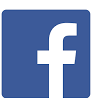 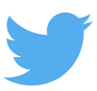 Christiane CampagnaResponsable des communicationsCanal M, la radio de Vues et Voixccampagna@vuesetvoix.com514 282-1999, poste 221Cell : 514-245-7069Marc BritanDirecteur de Canal M - la radio de Vues et Voix Développement des affaires pour Vues et Voixmailto:mbritan@vuesetvoix.comTél.: 514-282-1999, poste 233Cell: 514-220-0121